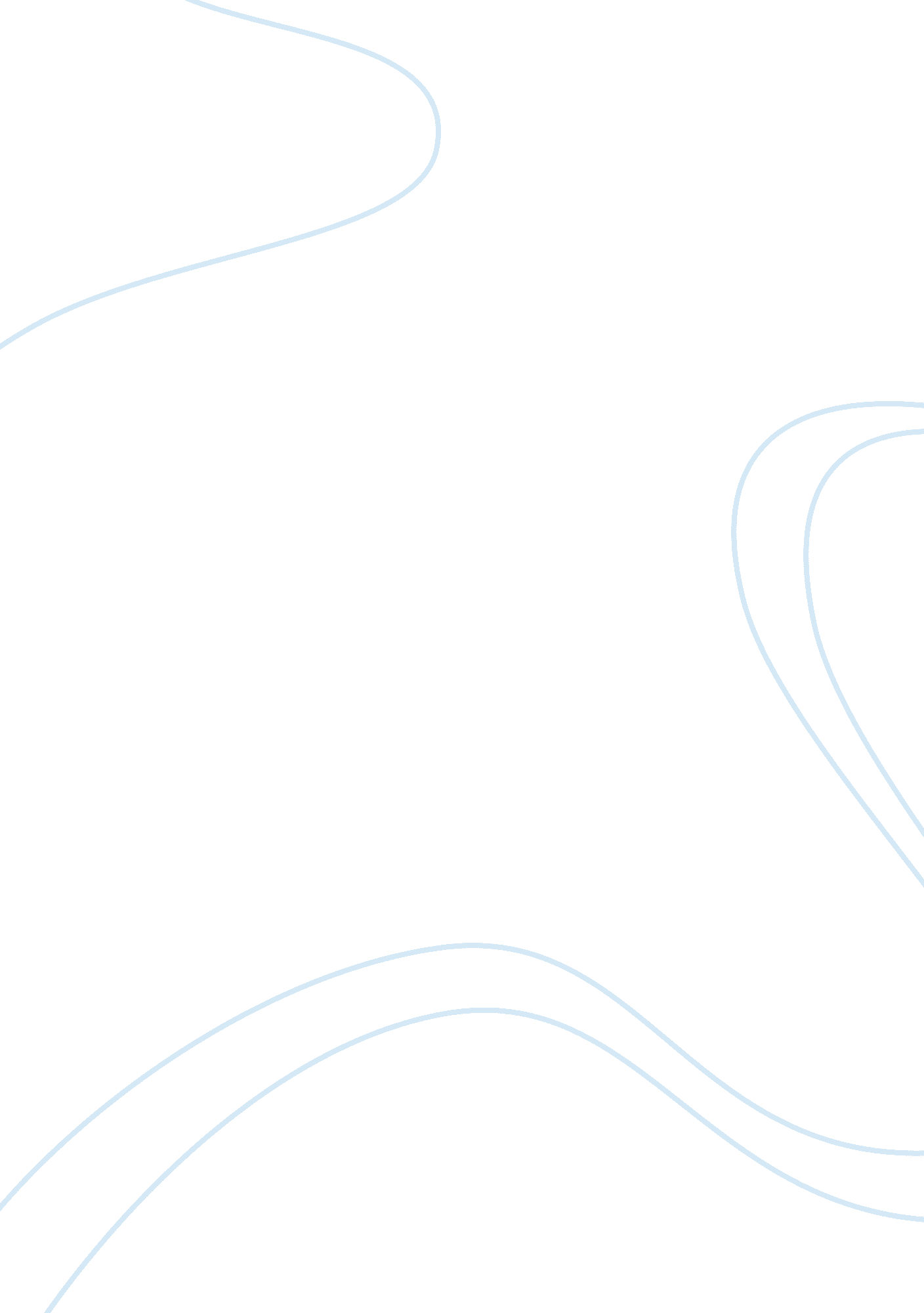 Nature of logic and perceptionPhilosophy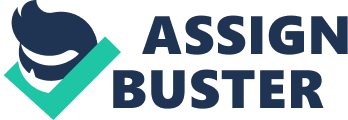 Introduction/Thesis Statement This paper entitled “ Nature of Logic and Perception” intends to carry out the following: First of all, to reintroduce the following psychological concepts or terminologies by explaining the nature of logic as it relates tocritical thinkingand how I personally understood it. Second is to outline my own perceptual process. Third is to describe the types of perceptual blocks that influence my views. The fourth is to explain the critical thinking process and how it is altered by perception. Last but not least is to: recognize an instance in my life where my perception of the reality situation was far from the actual reality; to tell whatI believeis actually occurring; to state what is really happening; to indicate the difference of the two; the occurrences after; the things I have learned; and finally how the process of my critical thinking changed. Perceptual Process Defined “ Perceptual Process” is technically defined as “ the order of steps that commence with the surroundings or atmosphere and directs to our perception of a stimulus and an action as a reaction to the stimulus” (The.., n. d.). Perceptual Blocks Defined “ Perceptual Blocks”, however, include the following: 1) difficulty in isolating the problem; 2) inclination or possibility to draw up the boundaries of the dilemma too closely; 3)failureto see the predicament from an assortment of perspectives; 4) seeing or bearing in mind what you look forward to to see (stereotyping); 5) saturation; and last but not least 6) failure to make the most of all sensory contributions (Perceptual.., n. d.). Critical Thinking Defined Last but not least, “ Critical Thinking” is defined as “ the mental procedure of analyzing, scrutinizing, or evaluating statements or propositions that people have offered as true” (Wikipedia, 2007). It also entails “ reflecting on the denotation of assertions, exploration of reasoning, as well as, developing judgments based on the truth” (Wikipedia, 2007). Instance in My Life Where My Perception of the Reality Situation was Far From the Actual Reality There was a time when I was torn between two jobs that I believe I would love to make acareerof or focus on. It actually began when, fortunately, I have been accepted to become a part of a certain research/consultancy firm. I extremely wanted to do research but I have also been promoted at my mother’s bakeshop, from just being one of the helpers running errands for her, I was given the opportunity to become one of the cake designers. This has been exceedingly agonizing and excruciating on my part. So what I primarily did was to request for the Human Resources Department of the bakeshop, as well as, that of the consultancy firm, if I may be given a week more before I finally sign the contract. This move of mine would buy me some time to rethink things over, sort everything out, and finally come up with a sound decision. Auspiciously for me, both the representatives of the Human Resources Department agreed to what I have asked. I took advantage of the time provided to me and thought of a decision-making model that I could bring into play to be able to guide me through (Perceptual.., n. d.). Since critical thinking should be involved in the crucial decision that I have to make, I resorted to the four-step sequence decision-making model technically referred to as the rational model (Decision.., n. d.). The four steps referred to include the following: 1) Recognition and identification of the quandary, wherein I had to accept and recognize that in spite of thehappinessI felt when I was picked by the consultancy firm, as well as, when I was promoted as a cake designer in the bakeshop, it is not at all easy to sacrifice or relinquish one for the other (Decision.., n. d.).  I cannot just leave my responsibilities at the bakeshop, where I have worked for seven years already (Decision.., n. d.).  I cannot just repudiate the promotion that I am worthy of for the perseverance, dedication, and passion that I exhibited (Decision.., n. d.). On the other hand, I cannot just say no to the consultancy firm, which I passed an excruciatinginterview, as well as, examination from and which I am so grateful of (Decision.., n. d.). 2) Bringing into being alternative solutions, for instance, when I contemplated that maybe it is achievable or doable to keep both jobs and that it is possible not to pick one over the other (Decision.., n. d.). 3) Selection of solution, wherein I considered that since consultancy may actually be taken home, and the bakeshop is very near my home and that I can be on-call, I chose to accept the promotion and took the job offered by the consultancy firm, as well (Decision.., n. d.). 4) Execution and assessment of the solution, wherein, immediately after such critical thinking, I made up my mind, I signed the contract the consultancy firm gave (Decision.., n. d.). Then I also assumed the cake designer position in the bakeshop (Decision.., n. d.). Etcetera Coming from the personal occurrence detailed above, the instance in my life where my perception of the reality situation was far from the actual reality is the fact that I optimistically saw that I could manage two full-time jobs at the same time (Perceptual.., n. d.). I am extremely hopeful and confident during that time that I actually thought or focused only on the opportunities that were presented to me, all ready to be taken hold of (Perceptual.., n. d.). The setback is that things turned out not the way they seemed, those opportunities were not just chances; they are also challenges and excruciating choices that I have to think about before making any decision, much less taking on both jobs (Perceptual.., n. d.). This is the part where some of the “ perceptual blocks” presented itself (Perceptual.., n. d.).  First of all, I had difficulty in isolating the problem (Perceptual.., n. d.). Secondly, I also was not able to see the problem from certain viewpoints, in fact I just saw the good side of it, and I did not entertain the other aspects or the negative side (Perceptual.., n. d.). Last but not least, I also experienced stereotyping, I only saw what I anticipated or expected to see and this is the fact that those two jobs are opportunities (big ones) to me (Perceptual.., n. d.). There was a difference between what I saw and what was really going on because of the “ perceptual blocks” (Perceptual.., n. d.).  Unfortunately, what happened to me was I ended up making the incorrect assessment and decision even if I thought I already applied the best critical thinking model there is (Perceptual.., n. d.). It is fortunate, however, that I learned: more about critical thinking; that it is imperative to evaluate logically everything before making a decision since things are not really the way they seemed to be; that there are perceptual blocks that needed to be considered before finalizing any notion and position that I have; and last but not least, that it altered the critical thinking process that I usually carry out because of the perceptions that presented itself in thepersonal experiencethat I went through (Perceptual.., n. d.). References The Perceptual Process. (n. d.). Retrieved April 24, 2007 from http://www. csun. edu/~vcoao0el/de361/de361s101_folder/tsld003. htm Wikipedia. (2007). Critical Thinking. Retrieved April 24, 2007 from https://en. wikipedia. org/wiki/Critical_thinking 